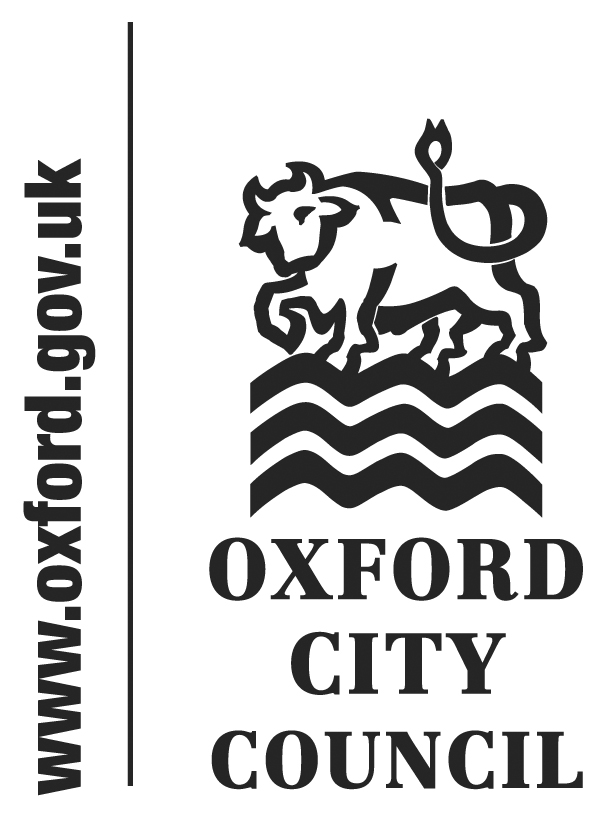 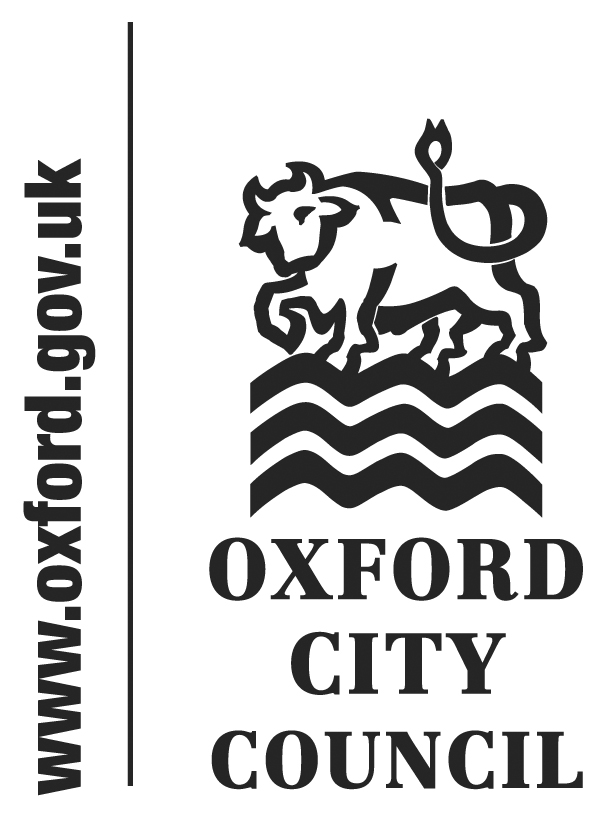 To:	 City Executive Board	Date:	14 May 2015	       	   	Report of:		Head of Regeneration and Major Projects	Title of Report:	Covered Market Action PlanSummary and RecommendationsPurpose of report:  To update CEB in respect of the action plan & programme with costs, including Scrutiny Committee recommendations 5-8 for the covered marketKey decision: No Executive lead member: Councillor Ed Turner, Board Member for Finance, Asset Management and Public HealthPolicy Framework: Vibrant and Sustainable Economy, Efficient & Effective CouncilRecommendation: That the City Executive Board note the contents of the report	Appendices to report:Appendix 1 Short Term RequirementsAppendix 2 Medium Term RequirementsAppendix 3 Long Term RequirementsAppendix 4 Scrutiny Committee RequirementsAppendix 5 Other ActionsAppendix 6 Signage StrategyAppendix 7 Events ProgrammeAppendix 8 Risk RegisterBackground Following a report written by the Retail Group with their recommendations for the short and medium term priorities, officers agreed at CEB on the 12th February 2014 to prepare a detailed and costed action plan for the covered market. This report focuses on the short, medium and long term priorities from the Retail Group report and includes the Scrutiny Committee recommendations 5–8, issued on the 4th February 2014. For information the action plan also includes some other actions identified by officers that were not part of the original Retail Group report.There were 12 short, medium and long term requirements from the Retail Group report, of which 5 have been fully completed, 1 completed as a trial and 4 are on-going with completion due over the next few months. The 2 long term actions will require further consideration.Four Scrutiny Committee actions were noted, one has been completed and three are on-going with completion anticipated later this year.An additional seven actions were identified that were not part of the Retail Groups initial report. Six of these have already been completed with one remaining item currently in progress with completion planned within the next month.   Financial IssuesAll costs associated with short, medium and Scrutiny recommendations that have either already been completed or are currently in progress have or will be accommodated from existing budgetary provision. There is a further capital budget provision of £75k earmarked for 2015/16.Longer term recommendations will need to be assessed in terms of viability with the necessary approval and budget allocation(s) being determined at that time.Additional actions that are not currently in scope will require a detailed feasibility exercise to assess the viability of the proposals and the business case will be reported at a later date.Environmental ImpactNone arising out of this reportLevel of RiskA risk assessment has been undertaken and the risk register is attached, see Appendix 8.Equalities ImpactNone arising out of this reportLegal IssuesNone flow directly from this report.Name and contact details of author:-Name                                               Elaine PhilipJob title                                            Markets Manager                                                Service Area / Department              Regeneration & Major ProjectsTel:                                                  01865 252358e-mail:                                             ephilip@oxford.gov.uk